MAT_8r__12_3. 4. 2020 _ Utrjevanje znanja _Rešitve   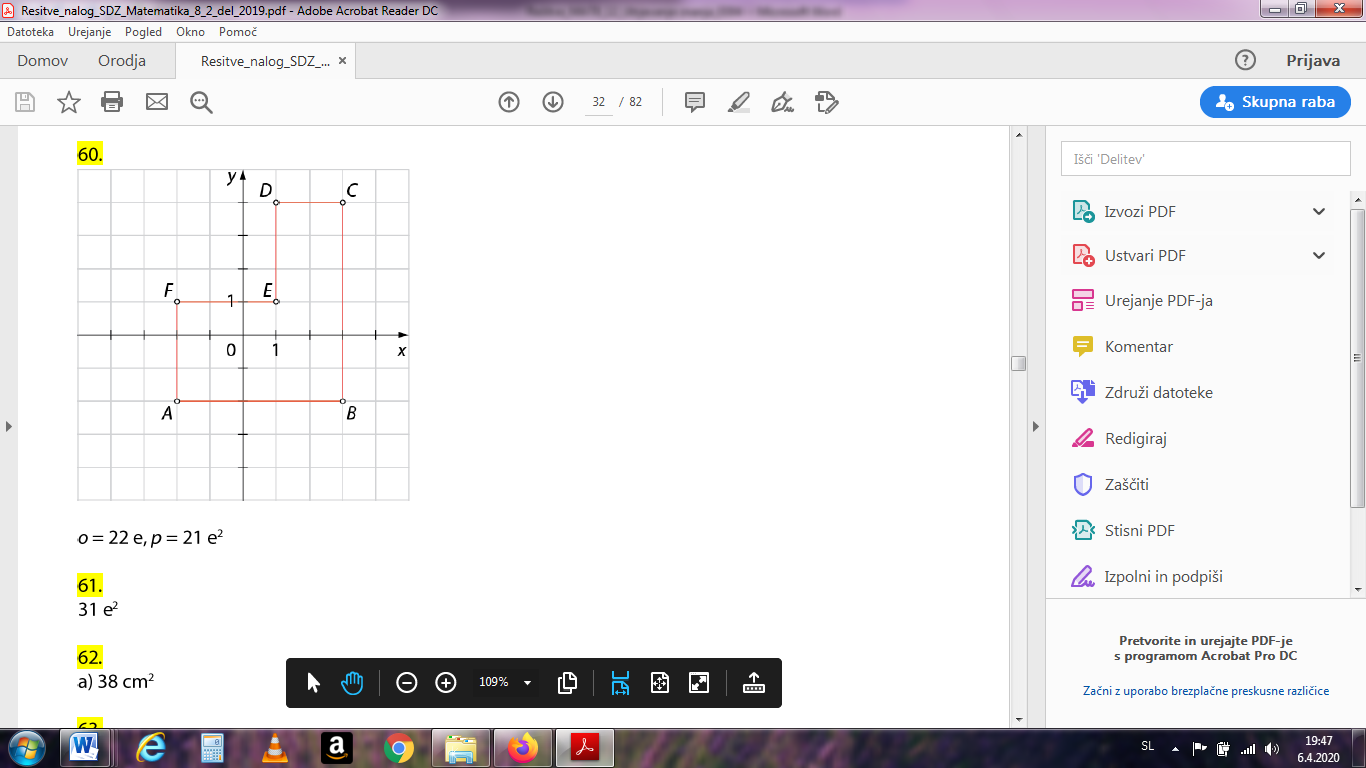 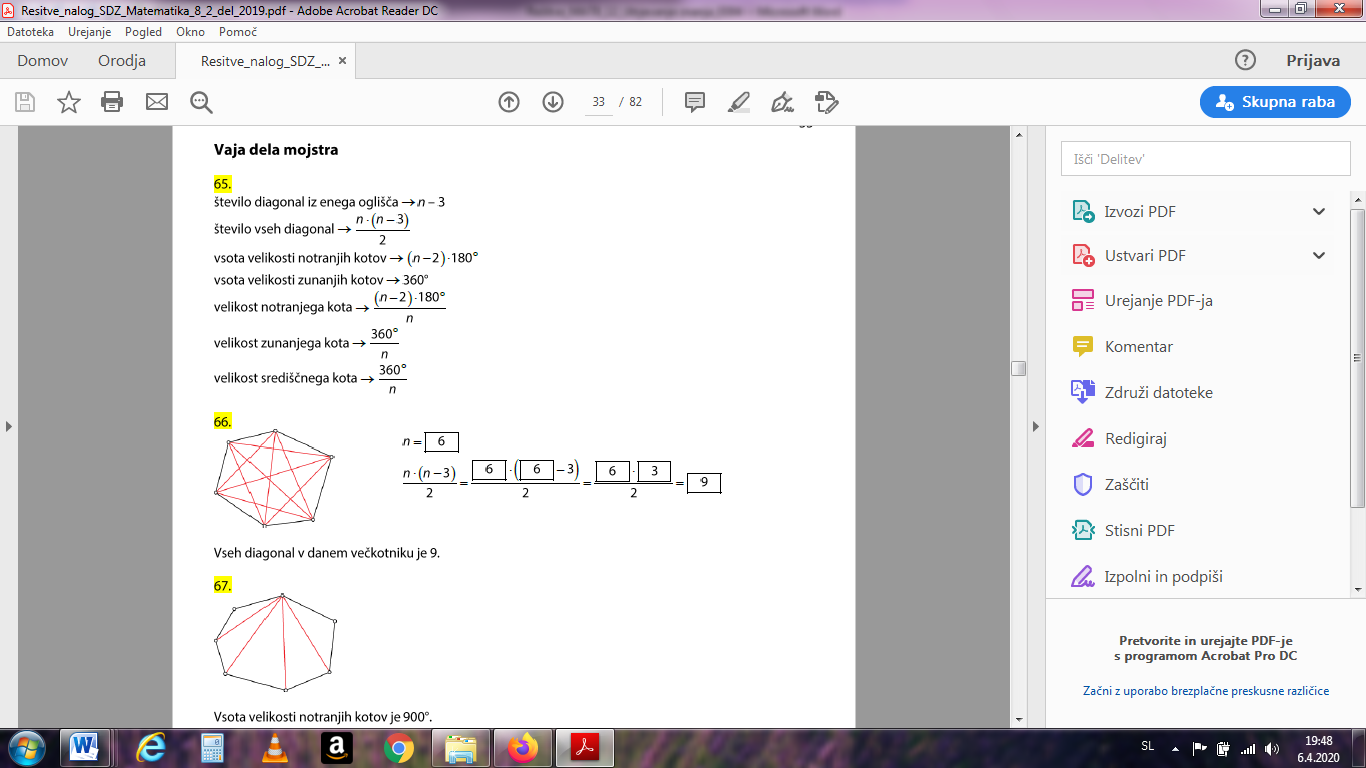 Uspešno delo in ostanite zdravi!                                             Marija Boršič